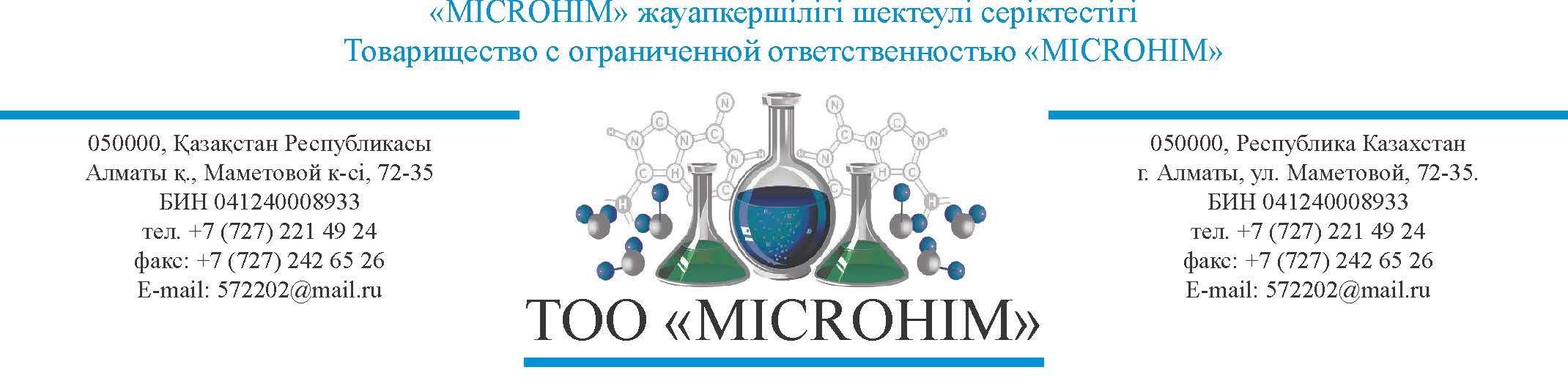 ПРАЙС - ЛИСТМедицинские изделия, дезинфицирующие, антисептические и моющие средства на 2022 год.Отечественное производство – европейское качество.ТОО «Microhim» является производителем бытовой химии, чистящих и моющих и дезинфицирующих средств. Все дезинфицирующие средства зарегистрированы в РК и предназначены для использования в целях дезинфекции в учреждениях любого профиля.Подробную информацию о продукции можно получить на сайте http://www.microhim.kz/  microhim, по тел.  8-707-355-41-30, 8-700-183-70-03, (727)221 49 24, 242 65 26.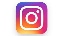 Нам важно ваше доверие ТОО «Microhim»№п/пНаименованиеКраткая характеристикаЕдиница измеренияЦена за ед., тенгеДезинфицирующие средстваДезинфицирующие средстваДезинфицирующие средства1Дезинфицирующее средство «Септохим»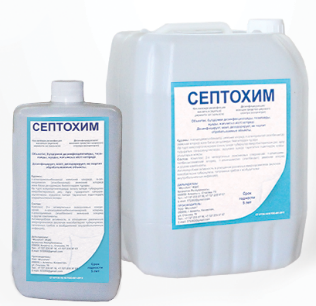 Концентрат для ежедневной дезинфекции, для дезинфекции и обеззараживания поверхностей, санитарно-технического оборудования, жесткой и мягкой мебели, буфетов и других принадлежностей в ЛПУ, предметов ухода за больным, белья, посуды; для дезинфекции воздуха способом распыления на разных объектах, распыления и дезинфицирующих коридорах, кабинетах, тоннелях, предназначенных для обработки одежды и обуви в присутствии людей или прохождении через них. На основе четвертично аммонийных соединений и других функциональных добавок. Средство имеет хорошие моющие и дезодорирующие свойства, не портит обрабатываемые объекты, не обесцвечивает ткани, не фиксирует органические загрязнения, не вызывает коррозии металлов. Средство уничтожает пятна и налеты жира, масла, сажи, угля, резины, мыла, накипи, белковых отложений, крови и многих других трудноудаляемых веществ с пористых и непористых поверхностей из любых материалов (стекло, зеркала, металлы, керамика, ковры, кожи, ткани, хромированные изделия, бетон, кафель, резины, пластик, винил, фарфор, фаянс и др.). Рабочие растворы негорючи, пожаро- и взрывобезопасны, экологически безвредны. Срок годности 5 лет. Фасовка 1-5 л.   Флакон 1лФлакон 5лили в таре по требованию заказчика4 40021 5002Дезинфицирующее средство «Септохим-Форте»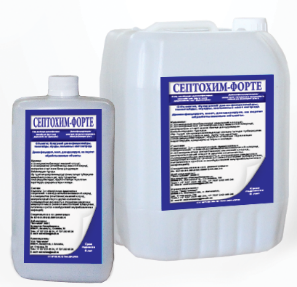 Концентрат на основе двух четвертичных соединений аммония, изопропилового спирта и других функциональных добавок. Средство обладает тройным синергетическим действием: дезинфицирующим, моющим и дезодорирующим; средство полностью нейтрализует неприятные запахи. Применение в ЛПУ: для дезинфекции и пред стерилизационной очистки, в том числе при совмещении в одном процессе, изделий медицинского назначения (вкл. хирургические и стоматологические инструменты, в том числе вращающиеся); дезинфекции медицинского оборудования. Применяется в медицинских организациях, на предприятиях фармацевтической промышленности, в том числе фармацевтические склады, детских учреждениях, школах в целях профилактической, заключительной, текущей дезинфекции.Срок годности 5 лет. Фасовка 1-5 л.Флакон 1лФлакон 5лили в таре по требованию заказчика4 40021 5003Дезинфицирующее средство «Дезэконом»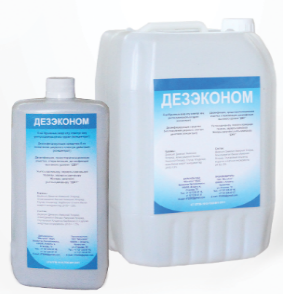 Концентрат на основе четвертично аммонийных соединений, глутаровый альдегид и др. функциональных добавок. Обладает антимикробной активностью в отношении грамотрицательных и грамположительных бактерий (вкл. микобактерии туберкулеза, возбудителей особо опасных инфекций - чумы, холеры, туляремии, сапа, мелиоидоза, сибирской язвы), вирусов, патогенных грибов рода Кандида и Трихофитон, а также моющими и спороцидными свойствами. Применение в ЛПУ: для проведения генеральных уборок при инфекциях бактериальной вирусной и грибковой. Для дезинфекции, в том числе совмещенной с пред стерилизационной очисткой ручным и механизированным способами, изделий медицинского назначения из различных материалов, включая стоматологические инструменты, жесткие и гибкие эндоскопы, инструменты к ним; для дезинфекции высокого уровня (ДВУ) эндоскопов; стерилизации изделий медицинского назначения, включая стоматологические инструменты, жесткие и гибкие эндоскопы, инструменты к ним.  Средство можно использовать и в присутствии пациентов.Используется на объектах птицефабрик и других животноводческих предприятиях.   Срок годности 5 лет. Фасовка 1- 5л.  Флакон 1лФлакон 5лили в таре по требованию заказчика4 40021 5004Дезинфицирующее средство «Чистокрилл» 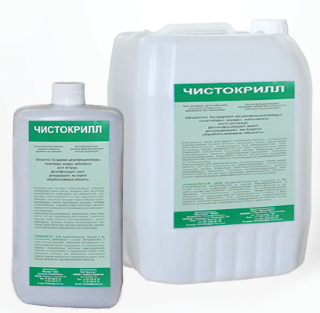 Концентрат на основе перекиси водорода, надуксусная кислота и другие функциональные добавки. Используется для холодной стерилизации катетеров, эндоскопов, стерилизации инструментов, лабораторной посуды, дезинфекции различных видов оборудования (резервуаров, емкостей, теплообменников, линий розлива, упаковки и расфасовки), трубопроводов, инвентаря и тары на предприятиях молочной, пивной, безалкогольной, кондитерской, хлебопекарной и др. промышленностей, а также оборудования, инвентаря и тары объектов общепита, пищеблоков ЛПУ, школ, ДДУ и др. На птицефабриках, для промывки системы поения и обеззараживания, прочистки труб и капилляров. Срок годности 36 месяцев. Фасовка 1-5 л.  Флакон 1лФлакон 5лили в таре по требованию заказчика4 40021 5005Дезинфицирующее средство «Клоббер Дез»               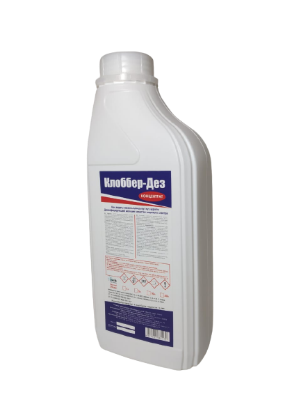 Концентрат на основе четвертично аммониевых соединений (ЧАС), функциональные добавки, в том числе усилители моющего эффекта. Слабощелочное моющее средство имеет хорошие моющие свойства, не портит обрабатываемые объекты, не обесцвечивает ткани, не фиксирует органические загрязнения, не вызывает коррозии металлов, используется в иммерсинных и ультразвуковых ваннах; для мойки всех видов лабораторных принадлежностей из стекла, керамики, легированной стали и пластмасс и т.д. Обладает слабым пенообразованием, удаляет органические загрязнения, такие как запекшаяся кровь, белок т.д. Применяется для дезинфекции поверхностей в помещениях, предметов обстановки, для проведения  генеральных уборок, для дезинфекции кувезов в отделениях неонатологии, для дезинфекции медицинских отходов, для предстерилизационной очистки и дезинфекции, в ЛПУ.Срок годности 5 лет. Фасовка 1-5 л.  Флакон 1лФлакон 5лили в таре по требованию заказчика4 40021 5006Дезинфицирующее средство  «Клоббер Дез - Форте»      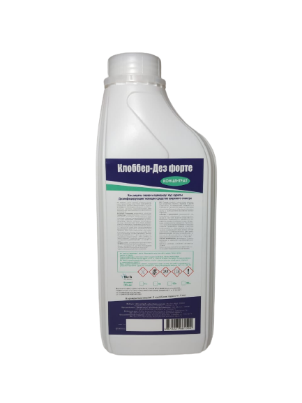 Концентрат на основе комплекса четвертично аммонийных соединений (ЧАС), перекиси водорода, и функциональные добавки. Средство проявляет бактерицидное (в т.ч. в отношении возбудителей туберкулеза), вирулицидное (вкл. вирусы парентеральных гепатитов, полиомиелита и ВИЧ) и фунгицидное (в отношении грибов родов Кандида и Трихофитон) действие, а также обладает моющими свойствами.Предназначено для предстерилизационной (или окончательной – перед ДВУ эндоскопов) очистки и дезинфекции, в т.ч. совмещенной с предстерилизационной (или окончательной перед ДВУ эндоскопов) очисткой изделий медицинского назначения, вкл. хирургические, стоматологические инструменты, жесткие и гибкие эндоскопы и инструменты к ним, ручным и механизированным способом (с использованием ультразвука) в ЛПУ; для дезинфекции; для проведения генеральных уборок.Срок годности 5 лет. Фасовка 1-5 л.  Флакон 1лФлакон 5лили в таре по требованию заказчика4 40021 5007Дезинфицирующее средство  «Клоббер Acidum»    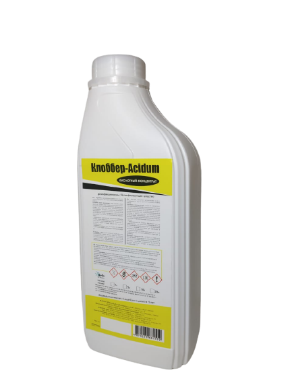 Концентрат на основе комплекса органических кислот, стабилизатора, других функциональных добавок и вода.Предназначено для использования в специальных моечных и моечно-дезинфицирующих машинах, имеющих режим дезинфекции и термо-дезинфекции, предназначенных для предстерилизационной очистки и оборудованных автоматическими дозирующими устройствами для использования моющих и моюще-дезинфицирующих растворов, в лечебно-профилактических учреждениях (ЛПУ) с целью: предварительной очистки (кислотной мойки) хирургических инструментов, принадлежностей анестезиологической аппаратуры, лабораторной посуды и изделий из стекла при обработке в режимах от 30°С до 93°С;нейтрализации остатков щелочных средств на поверхностях обрабатываемых изделий и объектов. Методы применения: ручной (с помощью ветоши, щеток, замачивания, погружения и т.п.) и механический (через распылительные форсунки, методом орошения, машинами высокого и низкого давления, посудо- и поломоечными машинами и т.п.).Срок годности 5 лет. Фасовка 1-5 л.  Флакон 1лФлакон 5лили в таре по требованию заказчика4 40021 5008Дезинфицирующее средство «Биохим»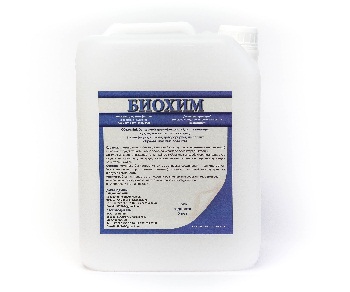 Концентрат на основе комплекса ЧАС, триамин, ПАВ и других добаови. Средство обладает антимикробной активностью в отношении бактерий (в т.ч. возбудителей туберкулеза), вирусов (возбудителей энтеровирусных инфекций - полиомиелита, Коксаки, ЕСНО; энтеральных и парентеральных гепатитов, ВИЧ-инфекции; СПИД, ОРВИ, гриппа, «птичьего» гриппа Н5N1 и др.; герпетической, цитомегаловирусной, аденовирусной и др. инфекций) и грибов (возбудителей кандидозов и дерматофитий) и т.д.Срок годности 5 лет. Фасовка 1-5 л.Флакон 1лФлакон 5лили в таре по требованию заказчика4 40021 5009Дезинфицирующее средство «Эмистерил»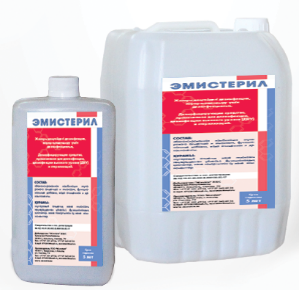 Концентрат на основе глутарового альдегида, глиоксаля, ПАВ, красителя, отдушки, воды; Средство обладает антимикробной (включая микобактерии туберкулеза и споровые формы бактерий), вирулицидной (в т.ч. в отношении возбудителей гепатитов, ВИЧ - инфекции), фунгицидной (дерматофитии, грибы рода Кандида) активностью, не окисляет, не образует пены, не оказывает коррозионного действия, фиксирует органические загрязнения.Средство предназначено для стерилизации и дезинфекции изделий медицинского назначения из различных материалов, в том числе термолабильных, включая хирургические, стоматологические инструменты, гибкие и жесткие эндоскопы и инструменты к ним, стерилизации данных изделий, а также для дезинфекции высокого уровня (ДВУ) в ЛПУ.Срок годности средства - 5 лет. Фасовка 1-5 л.Флакон 1лФлакон 5лили в таре по требованию заказчика4 40021 50010Дезинфицирующее средство «Биодез»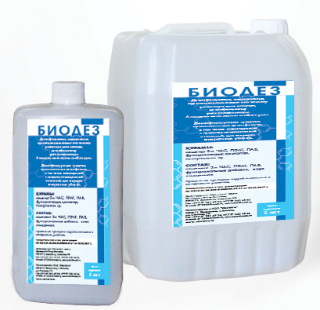 Концентрат на основе комплекс ЧАС и бигуанидина (ПГМГ) и другие компоненты. Средство обладает антимикробной активностью в отношении грамотрицательных и грамположительных бактерий (включая возбудителей туберкулеза); вирусов (включая возбудителей острых респираторных вирусных инфекций, герпеса, полиомиелита, гепатитов А, В и С, ВИЧ, аденовирусов, гриппа, в т ч. штаммов H5N1 и AH1N1), грибов родов Кандида и Дерматофитон, плесневых грибов.Средство обладает тройным действием: дезинфицирующим, моющим и дезодорирующим. Средство полностью нейтрализует неприятные запахи (в т.ч. запах мочи, гнилостные запахи, запах плесени, посторонние запахи в помещениях с лежачими больными).Средство хорошо смешивается с водой, сохраняет свои свойства после замерзания и последующего оттаивания, Срок годности 5 лет. Фасовка 1-5 л.Флакон 1лФлакон 5лили в таре по требованию заказчика4 40021 50011Дезинфицирующее средство  «Эмидез-Энзим» 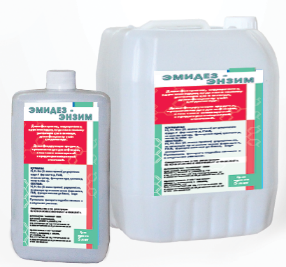 Концентрат на основе композиции протеолитических ферментов и триамина, ПАВ, др. функциональные добавки, стабилизатор, краситель, отдушка, вода; Средство обладает антимикробной активностью в отношении грамотрицательных и грамположительных бактерий (включая возбудителей туберкулеза), вирусов (включая вирусы гепатитов, ВИЧ, вирусы гриппа, в т. ч. штаммов AH1N1 и H5N1, полиомиелита), грибов рода Кандида и Дерматофитон.Средство имеет хорошие моющие свойства, не портит обрабатываемые объекты, не фиксирует органические загрязнения, не вызывает коррозии металлов.Срок годности: 5 лет. Фасовка 1-5 л.Флакон 1лФлакон 5лили в таре по требованию заказчика4 40021 50012Дезинфицирующее средство  «Дезовей»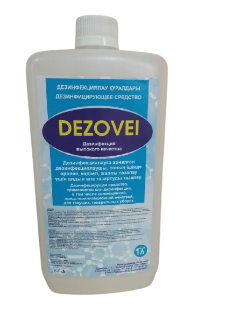 Концентрат на основе композиции триамина, ЧАС и ПГМГ, ПАВ, др. функциональных добавок, стабилизатор, краситель, отдушка, вода; Средство обладает антимикробной активностью в отношении грамотрицательных и грамположительных бактерий (вкл. возбудителей туберкулеза), вирусов (включая вирусы гепатитов, ВИЧ, вирусы гриппа, в т. ч. штаммов AH1N1 и H5N1, полиомиелита), грибов рода Кандида и Дерматофитон. Средство имеет хорошие моющие свойства, не портит обрабатываемые объекты, не фиксирует органические загрязнения, не вызывает коррозии металлов.Срок годности: 5 лет. Фасовка 1-5 л.Флакон 1лФлакон 5лили в таре по требованию заказчика4 40021 500Антисептические средстваАнтисептические средстваАнтисептические средства13Кожный антисептик «Биосепт»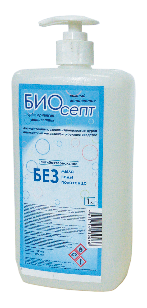 Антисептик для рук на спиртовой основе (этанол, изопропанол, бутандиол), для ежедневного использования, для гигиенической и хирургической обработки рук медицинского персонала и хирургов. Обладает антимикробной активностью в отношении грамположительных и грамотрицательных бактерий (включая возбудителей внутрибольничных инфекций, микобактерии туберкулеза, кишечных инфекций), вирусов (острые респираторные вирусные инфекции, герпес, полиомиелит, гепатиты всех видов, включая гепатиты А, В и С, ВИЧ-инфекция, аденовирус и пр.), грибов рода Кандида, Трихофитон. Срок годности 3 года. Фасовка 0,1-5 л.Флакон 100млФлакон 150млФлакон 250млФлакон 500млЭйрлессФлакон 1лФлакон 5л6809301 1001 3002 4001 8508 50014Дезинфицирующее средство (кожный антисептик)«Клоббер Септ»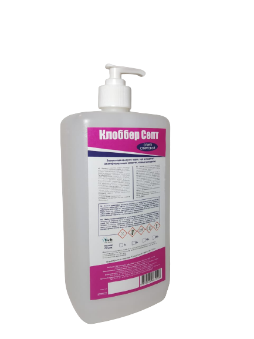 На спиртовой основе из пропанола и этанола, пироктон оламина, воду, смягчающие кожу компоненты и другие функциональные добавки. Обладает антимикробной активностью в отношении грамположительных и грамотрицательных бактерий, в т.ч. в отношении возбудителей особо-опасных инфекций (чумы, холеры, туляремии), а также возбудителей внутрибольничных инфекций, вкл. метициллен-резистентный стафилококк, ванкомицин- резистентный энтерококк, синегнойную палочку, туберкулоцидным (Mycobacterium terrae), вирулицидным, вирусов энтеральных и парентеральных гепатитов (в т.ч. гепатита А, В и С), ВИЧ, полиомиелита, аденовирусов, энтеровирусов, ротавирусов, вирусов «атипичной пневмонии» (SARS), «птичьего» гриппа H5N1, «свиного» гриппа А/H1N1, гриппа человека, герпеса и др.), фунгицидным (в отношении грибов родов Кандида, Трихофитон, плесневых грибов) действием. Срок годности 5 лет. Фасовка 0,1-5 л.Флакон 100млФлакон 150млФлакон 250млФлакон 500млЭйрлессФлакон 1лФлакон 5л6809301 1001 3002 4001 8508 50015Кожный антисептик «АкваИзоСепт» Бесспиртовой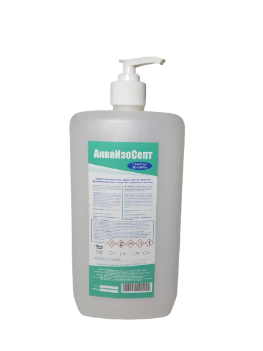 Кожный антисептик содержит полигексаметиленгуанидин фосфата, и комплекса четвертично аммониевых соединений, увлажняющие и ухаживающие за кожей добавки.  Средство проявляет бактерицидное (в т.ч. в отношении возбудителей внутрибольничных инфекций), вирулицидное (вкл. вирусы гриппа, парентеральных гепатитов, полиомиелита, ВИЧ) и фунгицидное (в отношении грибов родов Кандида) действие. Для обработки рук хирургов, операционных медицинских сестер, акушерок и других лиц, участвующих в проведении операций и приеме родов, для обработки локтевых сгибов доноров; для обработки кожи операционного и инъекционного полей пациентов лечебно-профилактических учреждений; средство может быть использовано для обеззараживания резиновых, в случае попадания на перчатки инфекционного материала в микробиологических лабораториях при бактериальных инфекциях, для гигиенической обработки рук мед. персонала, рук медицинских работников детских дошкольных и школьных учреждений, учреждений соцобеспечения. Срок годности 5 лет. Фасовка 0,1-5 л.Флакон 100млФлакон 150млФлакон 250млФлакон 500млЭйрлессФлакон 1лФлакон 5л6809301 1001 3002 4001 8508 50016Медицинское изделие«ИзоСепт МЕД»  Раствор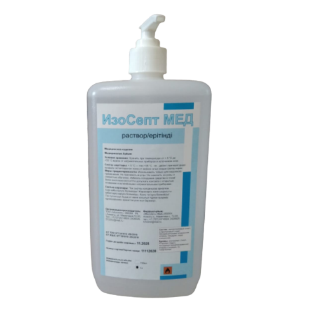 Состав: изопропиловый спирт, н-пропиловый спирт, гексадецилтриметиламмония хлорид. Вспомогательные вещества: глицерин, вода очищенная. В хирургии, гинекологии, урологии и других медицинских организациях различного профиля медицинскими специалистами.Для обеззараживания операционного и инъекционного поля кожи пациента, кожи рук хирургов и медицинских работников при проведении оперативных вмешательств и диагностических манипуляций, перед и после выполнения инвазивных процедур, манипуляций с повреждением целостности кожных покровов пациента, манипуляций с ранами и катетерами, контакта с пациентами с признаками инфекционных и паразитарных заболеваний в медицинских организациях различного профиля. Срок годности 5 лет. Фасовка 0,1; 0,75; 1 л.Флакон 100млФлакон 1л6801 85017Дезинфицирующее средство (кожный антисептик) «Изосепт»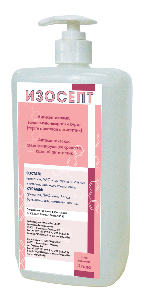 Состав: спирт изопропиловый и четвертично аммонийное соединение (ЧАС), функциональные добавки, в том числе увлажняющие компоненты.Обладает антимикробной активностью в отношении грамположительных и грамотрицательных бактерий (вкл. возбудителей внутрибольничных инфекций, микобактерии туберкулеза, кишечных инфекций), вирусов (острые респираторные вирусные инфекции, герпес, полиомиелит, гепатиты всех видов, включая гепатиты А, В и С, ВИЧ-инфекция, аденовирус и пр.), грибов рода Кандида, Трихофитон.Предназначено для дезинфекции различных твердых непористых поверхностей, предметов, в т.ч. загрязненных кровью, а также средство в качестве кожного антисептика. Срок годности 3 года. Фасовка 0,1-5 л.Флакон 100млФлакон 150млФлакон 250млФлакон 500млФлакон 750млЭйрлессФлакон 1лФлакон 5л6809301 1001 3001 6002 4001 8508 50018Кожный антисептик «БиоМедиСепт»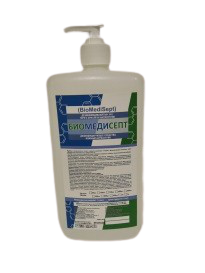 Антисептик для рук на спиртовой основе и перекиси водорода, функциональных добавок.  Предназначено для ежедневного использования, для гигиенической обработки рук и обработки поверхностей. Обладает антимикробной активностью в отношении грамположительных и грамотрицательных бактерий (включая возбудителей внутрибольничных инфекций, микобактерии туберкулеза, кишечных инфекций), вирусов (острые респираторные вирусные инфекции, герпес, полиомиелит, гепатиты всех видов, включая гепатиты А, В и С, ВИЧ-инфекция, аденовирус и пр.), грибов рода Кандида, Трихофитон. Предназначено для дезинфекции различных твердых непористых поверхностей, предметов, в т.ч. загрязненных кровью:А также средство предназначено в качестве кожного антисептика. Срок годности 5 лет. Фасовка 0,1-5 л.Флакон 100млФлакон 150млФлакон 250млФлакон 500млЭйрлессФлакон 1лФлакон 5л6809301 1001 3002 4001 8508 50019Кожный антисептик «Медисепт»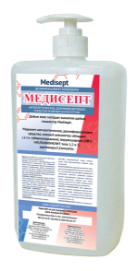 Антисептик для рук на спиртовой основе и хлоргексидине, для ежедневного использования, для гигиенической и хирургической обработки рук медицинского персонала и хирургов. Средство обладает антимикробной активностью в отношении грамотрицательных и грамположительных бактерий (включая возбудителей внутрибольничных инфекций и туберкулеза), дрожжеподобных грибов (в том числе рода кандида) и дерматофитов, возбудителей вирусных инфекций (включая парентеральные гепатиты, полиомиелит и ВИЧ-инфекцию для растворов на этиловом спирте, и парентеральные гепатиты, и ВИЧ-инфекцию - на изопропиловом спирте. Срок годности средства 5 лет. Фасовка 0,1-5 л.Флакон 100млФлакон 150млФлакон 250млФлакон 500млЭйрлессФлакон 1лФлакон 5л6809301 1001 3002 4001 8508 50020Кожный антисептик «Биомед»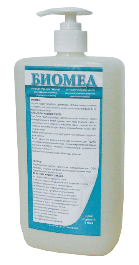 Состав: триклозан, функциональные добавки. Область применения: для гигиенической обработки рук персонала и санитарной обработки кожных покровов пациентов в мед. учреждениях любого профиля; для гигиенической обработки рук медицинских работников детских дошкольных и школьных учреждений, учреждений соцобеспечения; работников парфюмерно-косметических предприятий, общественного питания, коммунальной службы; населением в быту. Обладает прекрасными моющими свойствами и высокой антимикробной активностью в отношении грамположительных (кроме микобактерий туберкулеза) и грамотрицательных бактерий;Не вызывает раздражения кожи при многократном применении. Срок годности: 3 года. Фасовка 0,5; 1-5 л.Флакон 1лФлакон 5лили в таре по требованию заказчика1 6007 50021Дезинфицирующее средство жидкое мыло с антисептическим свойством «МедиСофт»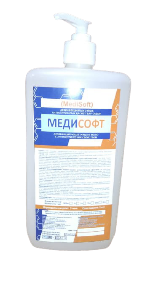 В состав входит тетранил у (ундециленамидопропилтримониум метосульфат), анионное поверхностно-активные вещества, функциональные и технологические добавки, в том числе увлажняющие и ухаживающие за кожей. Область применения: для гигиенической обработки рук персонала и санитарной обработки кожных покровов пациентов в мед. учреждениях любого профиля; для гигиенической обработки рук медицинских работников детских дошкольных и школьных учреждений, учреждений соцобеспечения; работников парфюмерно-косметических предприятий, общественного питания, коммунальной службы, населением в быту.Срок годности средства 5 лет. Фасовка 1-5 л.Флакон 1лФлакон 5лили в таре по требованию заказчика1 6007 50022Дезинфицирующее средство жидкое мыло с антисептическим свойством «БиоМедиСофт»В состав входит: полигексаметиленгуанидин гидрохлорида (иминомочевина), комплекс ПАВ, парфюмерная композиция, а также функциональные добавки, в том числе смягчающие, защищающие и увлажняющие компоненты. Средство обладает моющими свойствами. Средство обладает антимикробной активностью в отношении грамположительных (вкл. микобактерий туберкулеза) и грамотрицательных бактерий. Срок годности средства 5 лет. Фасовка 1-5 л.Флакон 1лФлакон 5лили в таре по требованию заказчика1 6007 50025Диспенсерная система с салфетками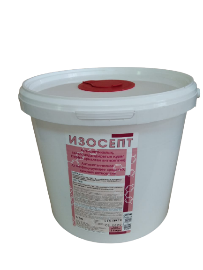 Диспенсерная система 3,8л, с салфетками спанлэйс 40гр/м2, размер салфеток 15х30см. № 200/250 пропитанная дезинфицирующим средством с антисептическим свойством «Изосепт», в состав входит: спирт изопропиловый и алкилдиметилбензиламмонийхлорид (ЧАС), в качестве действующих веществ, функциональные добавки, в том числе увлажняющие кожу. Срок годности 3 года.Комплект550026«Дихлоризоцианурат натрия», производства фирмы ACHLOR DONGE LTD, Китай таб. №300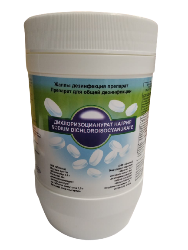 Средство представляет собой таблетки цилиндрической формы белого цвета с характерным запахом хлора, массой 3,3±0,10 г. В качестве действующего вещества в состав средства входит натриевая соль дихлоризоциануровой кислоты, вспомогательные вещества: бикарбонат натрия, лимонная кислота. Масса активного хлора (АХ) в одной таблетке мин. 1,50 г, время растворения, мин 10±1. Срок годности 5 лет.Банка2 60027Дезинфицирующие салфетки «Септовей»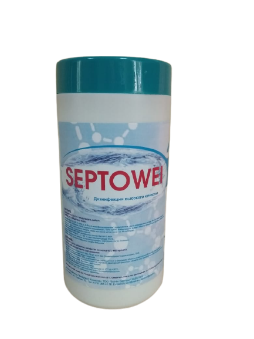 Салфетки № 80/200/250 однократного применения из нетканого материала, пропитанные прозрачной бесцветной жидкостью со слабым специфическим запахом или запахом применяемой отдушки. ДВ пропиточного состава: комплекс ЧАС, ПГМГ, N/N-БИС, и другие НПАВ, компоненты щелочные моющие, комплексообразовательные агенты, и др. (в том числе усиливающие добавки). Средство обладает антимикробной активностью в отношении грамотрицательных и грамположительных бактерий (включая возбудителей туберкулеза), вирусов (включая вирусы гепатитов, ВИЧ, вирусы гриппа, в т. ч. штаммов AH1N1 и H5N1, полиомиелита), грибов рода Кандида и Дерматофитон. Средство имеет хорошие моющие свойства, не портит обрабатываемые объекты, не фиксирует органические загрязнения, не вызывает коррозии металлов.Срок годности: 2 года.90 шт,возможная расфасовка индивидуальными партиями по требованию заказчика, до 300 штук в упаковке3 60028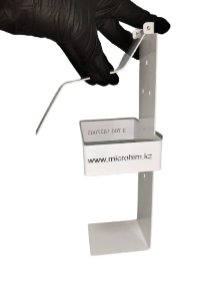 Настенный локтевой дозатор, из прочного материала, используется для кожных антисептиков, подача жидкости поступает при нажатия на рычаг (нержавеющая сталь). Штука4 500Моющие средстваМоющие средстваМоющие средства29Моющее средство «Клоббер»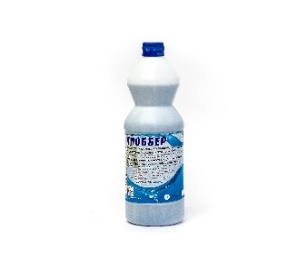 Универсальное моющее средство для полов, раствор моющего средства готовится посредством разведения определенного количества средства в воде в пропорции, определяемой типом объекта для мойки и степенью его загрязненности. Можно использовать с горячей, холодной водой и паром в чистящих приспособлениях. Используется для мытья раковин, и др. сантехники. Экологически безопасно. Срок годности 5 лет. Фасовка 0,5-5 лФлакон 1лили в таре по требованию заказчика3 10030Универсальное моющее средство «Клоббер-Универсал»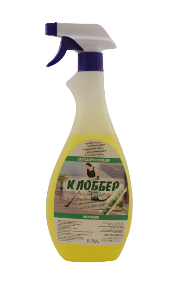 Моющее средство, концентрат универсальный, быстро и легко удаляет наслоения грязи, копоти и других загрязнений. Удаляет запахи различной этиологии (биологические, природные, животных, после пожара и т.д.) Применение: 30 мл на 1 л воды, любой характеристики.Срок годности 5 лет. Фасовка 0,5-5 л Флакон 1лили в таре по требованию заказчика300031Моющее средство «Клоббер-Ультра»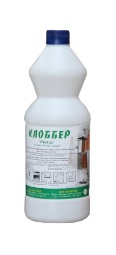 Моющее средство, концентрат, быстро и легко удаляет толстые наслоения жиров, масел, липкой грязи, копоти, накипи и мыльных осадков различного происхождения.     Применение: 10 мл на 1 л воды, любой характеристики.Срок годности 5 лет. Фасовка 0.5-5 лФлакон 1лили в таре по требованию заказчика3 10032Жидкое мыло для рук «Биоклин» 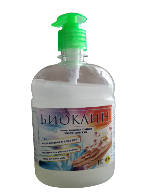 Содержит натуральные экстракты и природные ароматы. Мягко очищает, не нарушая естественный баланс кожи. Увлажняющие компоненты, входящие в состав жидкого мыла, оказывают смягчающее действие. Кожа становится нежной и гладкой. Состав имеет нейтральный уровень рН, подходит для частого применения.Срок годности 5 лет. Фасовка 0,5-5 лФлакон 0,3лФлакон 0,5л Флакон 1л Флакон 5л430530780180033Средство для мытья посуды«Биоклин» 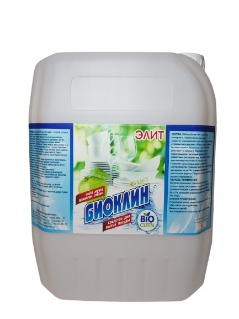 Гелеобразное средство для мытья посуды. Хорошо растворяет жир в холодной воде. Отлично пенится, легко смывается с посуды. Не вызывает раздражения рук.Срок годности 5 лет. Фасовка 0.5-5 лФлакон 0,5л Флакон 1л Флакон 5л630840195034Средство для мытья и чистки унитазов«Биоклин» 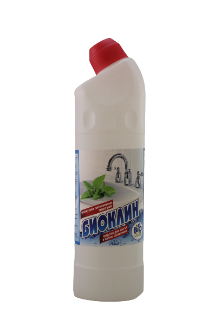 Средство для мытья и чистки унитазов.Для повседневного использования.Срок годности 5 лет. Фасовка 0.5-5 л.Флакон 0,75лФлакон 1л Флакон 5л5506802 30035Средство для стекол«Биоклин» 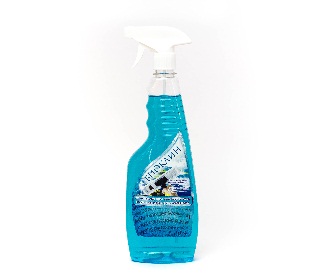 Предназначено для мытья оконных и витринных стекол, зеркал, декоративного хрусталя, фарфора, и фаянса, кафеля, панелей бытовых электроприборов, наружных поверхностей холодильников.Срок годности 2 года. Фасовка 0.5-5 л.Флакон 0,5лФлакон 0,75л Флакон 5л6508201 56036Антижир-Биоклин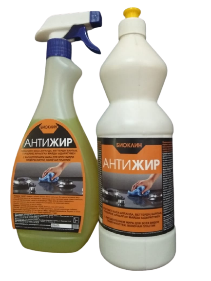 Предназначено для удаления жировых загрязнений с кухонных плит, микроволновых печей, грилей, духовых шкафов, а также мытья полов на кухне.Срок годности 2 года. Фасовка 0.75-5 л.Флакон 0,75лФлакон 1лФлакон 5л760890280037Универсальное моющее средство «Вездечист»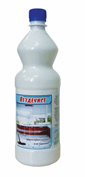 Универсальное моющее средство. Предназначен для ежедневного мытья полов, стен, кафеля, кухонной мебели.Срок годности 2 года. Фасовка 0.75-5 л.Флакон 0,75л  Флакон 1лФлакон 5л600670170038Кондиционер-ополаскиватель для белья «Биоклин» 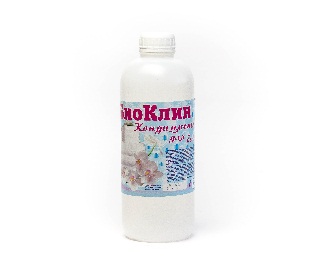 Кондиционер придаёт невероятную мягкость Вашим вещам. Идеально подходит для всех видов ткани. Предотвращает появление катышек, снимает статику. Окутывает вещи мягким, нежным ароматом.Срок годности 2 года. Фасовка 1-5 л.Флакон 1лФлакон 5л  или в таре по требованию заказчика1 1003 80039Жидкое средство для стирки «Биоклин» 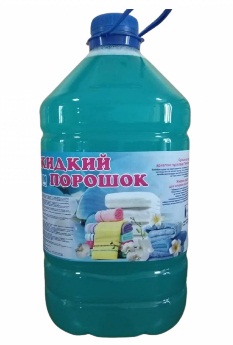 Универсальное средство для стирки. Представляет собой водный раствор на основе поверхностно-активных веществ, отдушек, красителей и специальных добавок, обеспечивающих эффективное удаление загрязнений различной природы и бережный уход за волокнами ткани. Средство предназначено для ручной и машинной стирки в стиральных машинах любого типа.Срок годности 2 года. Фасовка 1-5 л.Флакон 1лФлакон 5л  или в таре по требованию заказчика1100420040Незамерзающая жидкость для мытья стекол «Биоклин»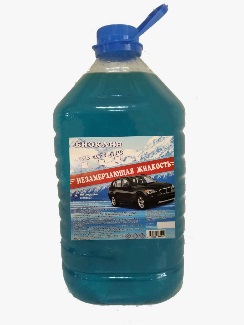 Предназначена для очистки всех видов грязи, обработки стекол автомобилей и др. транспортных средств при низких температурах (-30°С.) с помощью стеклоомывателя или вручную.Не оставляет потеков, налетов и радужных пленок; не портит лакокрасочное покрытие кузова; не вызывает проблем с засорением форсунок; имеет приятный запах;не содержит токсичного метанола;Срок годности 2 года. Фасовка 5 л.Флакон 5л  180041Паста, очищающая с натуральным абразивом «чиСТОнаш»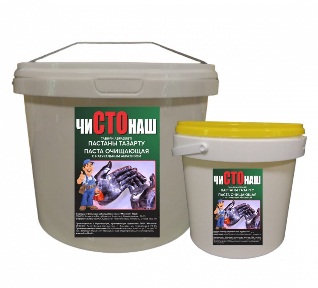 Для рук с натуральными абразивными частицами. Предназначен для очищения рук от глубоко впитывающихся загрязнений, таких как масла, смазки, графит, металлическая пыли и копать. Предотвращает раздражения кожи за счет компонентов, обладающих профилактическим эффектом. Нанести на влажные руки около 3 -5 мл, втереть в кожу рук массирующими движениями до растворения загрязнений. Добавьте воду и снова тщательно разотрите. Затем тщательно смыть проточной водой.Срок годности 2 года. Фасовка 1-2 л.Ведро 1кгВедро 2,3кг1200 2400 42Для стирки робы «чиСТОнаш»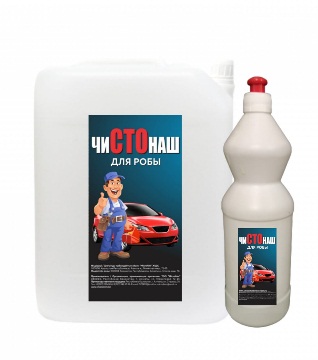 Состав: оптимизированная смесь ПАВ, ингибитор коррозии и активных моющих добавок, содержит отдушку.Предназначено для ручной и машинной стирки грязного белья, рабочей спецодежды и удаления масляных, нефтяных, атмосферных и прочих загрязнений. Может использоваться в качестве самостоятельного моющего средства и в качестве добавки к стиральным порошкам и другим моющим средствам. Срок годности 2 года. Фасовка 1-5 л.Флакон 1лФлакон 5л760 3800 43Универсальное концентрированное средство для очистки моторного отсека «чиСТОнаш»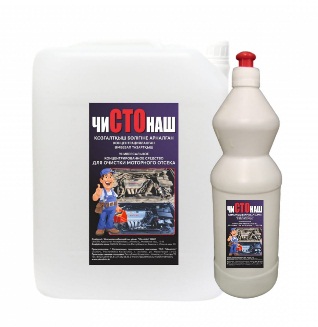 Предназначено: для очистки и обезжиривания внешних и внутренних металлических (алюминий, чугун, медь и д.р.) и не металлических поверхностей изделий от различных загрязнений (в т.ч. остатки твердых и жидких смазок, СОЖ, возникших в процессе эксплуатации) рабочий раствор моющего средства может использоваться ручным методом, методом пассивного погружения и барботажа, под воздействием ультразвука, струйным методом (аппаратами высокого давления), комплексно.Срок годности 2 года. Фасовка 1-5 л.Флакон 1лФлакон 5л2 30011 50044Универсальный, моющий концентрат «Биоклин»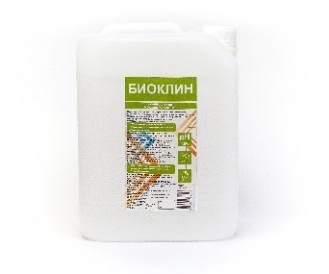 СОСТАВ: оптимизированная смесь неионогенных и анионных ПАВ, изопропилового спирта, комплексообразователя, активных добавок, красителя и ароматизатора.Назначение: Для ежедневной уборки мытья полов, кафеля, стен, лакированных и полированных поверхностей, а также для мытья мрамора. Придает блеск обрабатываемой поверхности, не требует смывания. Способ применения:10-30мл средства 1л воды. Не нужно ополаскивать и вытирать насухо. Срок годности 3 года. Фасовка 1-5 л.Флакон 1лФлакон 5лили в таре по требованию заказчика9 303 80045Гелеобразный  кислотный  концентрат для мытья сантехники «Биоклин»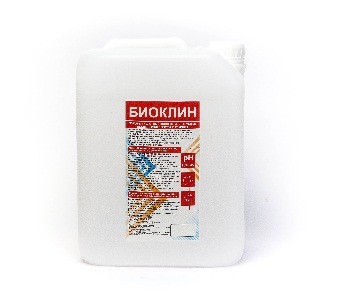 Содержит: ПАВ, хлорид натрия, ортофосфорная кислота, консервант, парфюмерная композиция, и др. компоненты.Назначение:  подходит для генеральной и ежедневной уборки санитарно- гигиенических  поверхностей. Эффективно удаляет загрязнения, неприятный запах, мочевой камень,ржавчину, мыльные разводы, желтизну с поверхности , сантехники и кафельной плитки.Обеспечивает качественную  очистку и блеск. Срок годности 3 года. Фасовка 1-5 л.Флакон 1лФлакон 5лили в таре по требованию заказчика1 0204 80046Жидкий кислотный концентрат для мытья после строительства и ремонта«Биоклин»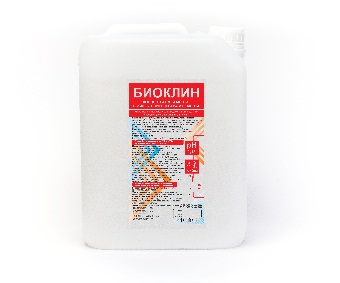 Состав: Комплекс четвертичноаммонийных соединений, ПАВ, стабилизатор, антикоррозийные вещества, анионных поверхностно-активных веществ (ПАВ).Назначение: Средство для мытья ручным и аппаратным способом поверхностей, на объектах строительства и ремонта, при очистке и мытье фасадов, полов стен помещений различного профиля.Эффективен при удалении кальциево-карбонатных высолив кирпичной кладки.Полностью растворяется в воде, любой жесткости и температуры. Не оставляет разводов.Срок годности 3 года. Фасовка 1-5 л.Флакон 1лФлакон 5лили в таре по требованию заказчика1 6087 60047Моющий концентрат для мытья стекол и зеркальных поверхностей «Биоклин»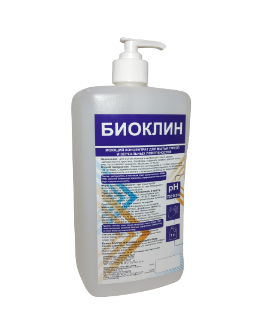 Состав: Растворитель, в том числе спирт изопропиловый: АПАВ и НПАВ, водный раствор аммиака, краситель, ароматизирующая добавка.Назначение: для мытья оконных и витринных стекол, зеркал, декоративного хрусталя, фарфора, и фаянса, кафеля: удаляет пятна и жир; не оставляет разводов; защищает от пыли. Срок годности 3 года. Фасовка 1-5 л.Флакон 1лФлакон 5лили в таре по требованию заказчика7802 20048Моющее средство для ковров и мягкой мебели для автоматического мытья (низкопенное) «Биоклин»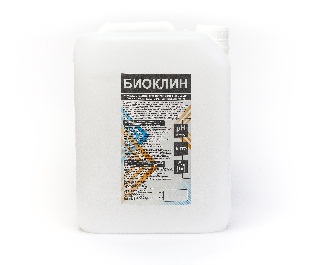 Назначение: Для натуральных шерстяных, синтетических ковров и текстильной обивки мебели. Эффективно против масложировых и других загрязнений. Не разрушает волокна, не дает усадку. Сохраняет цветовую гамму, не оставляет разводов.Срок годности 3 года. Фасовка 1-5 л.Флакон 1лФлакон 5лили в таре по требованию заказчика1 5606 60049Моющее средство для ковров и мягкой мебели для ручного мытья (пенное) «Биоклин»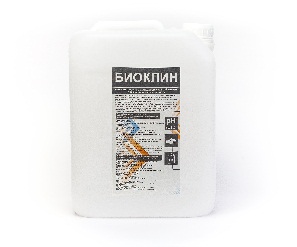 Назначение: Для натуральных шерстяных, синтетических ковров и текстильной обивки мебели. Эффективно против масложировых и других загрязнений. Не разрушает волокна, не дает усадку. Сохраняет цветовую гамму, не оставляет разводов. Срок годности 3 года. Фасовка 1-5 л.Флакон 1лФлакон 5лили в таре по требованию заказчика1 5606 720